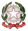 Ministero dell’Istruzione e del MeritoIstituto Comprensivo “Armando Diaz”Piazza Cardinal G. Massaia, 2 - 20123 Milano - Tel. 02 884 461 45 C.F. 80127150151 - Cod. Meccanografico MIIC8BB008 - Codice Univoco Ufficio UFG5KCEmail: miic8bb008@istruzione.it - Pec: miic8bb008@pec.istruzione.it - Sito web: www.icdiaz.edu.it    AL DSGAOggetto: RICHIESTA PERMESSO ORARIO	Il/La sottoscritto/a ___________________________________________ in servizio in qualità di__________________________________________________________            ATA                           T. Indeterminato               T. Determinato plesso di 	P.za G. Cardinal Massaia	   Via Crocefisso 		   Via S. OrsolaC H I E D Ela concessione di un permesso orario per il giorno_________________________________________ dalle ore ___________________________ alle ore ____________________   per il seguente motivo ____________________________________________________________________________________da recuperare entro i due mesi lavorativi successivi al corrente mese di _______________________________________________________.Recupererà il giorno: ___________________________________________________________________________Ha già recuperato il giorno: ______________________________________________________________________Allega certificazione: ___________________________________________________________________________Milano, li _______________________In fede_______________________________Visto:	    SI CONCEDE    NON SI CONCEDE				                            IL DIRETTORE SGAMario Acciuolo